   Дорогие ребята, давайте поговорим о жестоком обращении с людьми. Разберём виды насилия, вспомним некоторые мифы о жестокости в семье, рассмотрим ведущие положения из документов, призванных защищать права ребёнка, проверим себя, знаем ли мы и соблюдаем правила личной безопасности.    Конвенция о правах ребенка признает широкие масштабы насилия в отношении детей и указывает, что дети имеют право на защиту от всех форм насилия. Под насилием подразумевается похищение, детоубийство, убийство, традиционные практики, причиняющие увечья, а также сексуальные, психические и физические злоупотребления, включая физическое наказание в качестве «дисциплинарных мер» в отношении детей. Конвенция о правах ребенка устанавливает, что насилие в отношении детей в любой форме и в любом месте не имеет оправдания.Конвенция признает, что все формы насилия вредны и могут оказать отрицательное воздействие на все стороны жизни ребенка. Дети, подверженные насилию, чаще страдают от недостаточного питания и болезней, хуже учатся в школе, у них пониженное самоуважение.В соответствии с Конвенцией насилие в отношении детей являетсянарушением их человеческих прав. Насилие нарушает следующие права: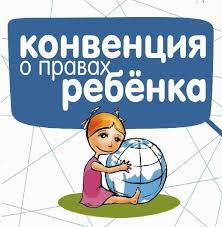 - право каждого на равную защиту перед законом;- право не подвергаться жестокому обращению;- право на жизнь и физическую неприкосновенность;- право на наивысшие стандарты физического и психического здоровья.Виды насилия1. Физическое насилие: толчки,хватания,нанесение ударов ладонью или кулаком, или постороннимипредметами,                                                                                                               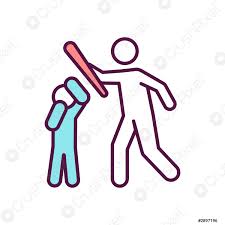 удерживание, удушение, избиение, пинки, использование оружия, причинение ожогов,контроль над доступом жертвы к социальной или медицинской помощи и т.п.2.  Экономическое насилие:   отказ в содержании детей;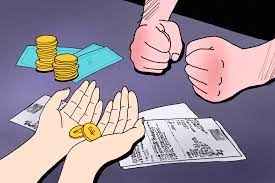 утаивание доходов;трата семейных денег,самостоятельное принятие большинства финансовых решений (при покупке продуктов не учитываются потребности детей).3.  Психологическое насилие:  вербальные оскорбления; 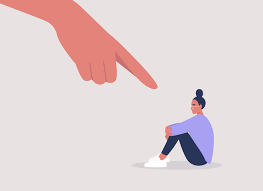 шантаж;угрозы насилия по отношению к себе, жертве или другим лицам;запугивание посредством насилия по отношению к домашнимживотным или разрушение предметов собственности;преследование;контроль над деятельностью жертвы;контроль над кругом общения жертвы;контроль над доступом жертвы к различным ресурсам (получению социальной и медицинской помощи, медикаментам, автотранспорту, общению с друзьями, получению образования, работе и т.п.);4. Эксплуатация детского труда: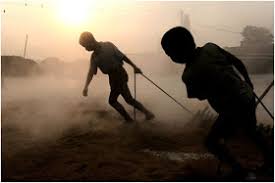 принудительный труд, рабство,вымогательство,попрошайничество.Мифы и правда о насилии в семье   Определите, пожалуйста, степень опасности ситуации, попробуйте аргументировать свой ответ. Предлагаемые ситуации:- К девушке подходит приятный мужчина и предлагает помочь донести тяжелые сумки...- Приятели приглашают молодого человека на вечеринку на свою дачу...- Пятнадцатилетнему парню предлагают сигарету на дискотеке...- Пятилетний мальчик плачет и просит шестнадцатилетнюю девушку помочь ему открыть дверь...- Пожилого мужчину, который идет по темной улице, преследует незнакомый человек...- В подъезде вместе с девушкой в лифт зашел незнакомый мужчина...- Приятель, с которым девушка недавно познакомилась, предлагает ей высокооплачиваемую работу за границей...- Девушка едет в электричке, и в ее пустой вагон заходит мужчина…- Бабушка просит двух девушек помочь донести сумки до квартиры...   Подумайте, как определить, является ли ситуация, в которую вы попали, опасной для вас?  Почему ситуации, которые определены как «безопасные» или как «спорные», могут оказаться опасными?(Все приведенные ситуации являются опасными. Эти истории происходили в реальной жизни. И в каждой из них люди (взрослые, дети, подростки) подвергались насилию: физическому, психологическому).МифПравдаВ настоящее времянасилие в семье – явление редкое. Оно осталось в прошлом, когда нравы былиболее жестокими.По статистике Министерства Внутренних Дел больше всего совершаемых преступлений – это преступления, совершаемые на почве семейно – бытовых отношений. Насилие происходит только в семьях с низким социальнымстатусом.Насилие может происходить в семьях с разным социальным статусом и с различным уровнем образования супругов. Различие в том, что про насилие в семьях с низким статусом обычно знают окружающие, поскольку это происходит у всех на виду, а насилие в семьях с высоким социальным статусом чаще скрывают.Причиной насилия является алкоголизм.Действительно, большинство актов насилия совершается именно под воздействием алкоголя. В том, что происходит насилие, виноват не алкоголь, а человек,его совершивший. Но, среди обидчиков есть мужчины и женщины, ведущие «здоровый образ жизни», не признающие табак или алкоголь.Насилие в семье, даже если оно и есть, частное дело семьи.Насилие в семье – это уголовно наказуемое деяние.Во многих странах юристы и адвокаты считают, что насилие в семье занимает одно из первых мест среди всех видов преступности. И если пресечь насилие в семье на ранних этапах, все еще может закончиться благополучно.